Vermieterbestätigung / Wohnungsgeberbestätigung nach § 19 des Bundesmeldegesetzes (BMG)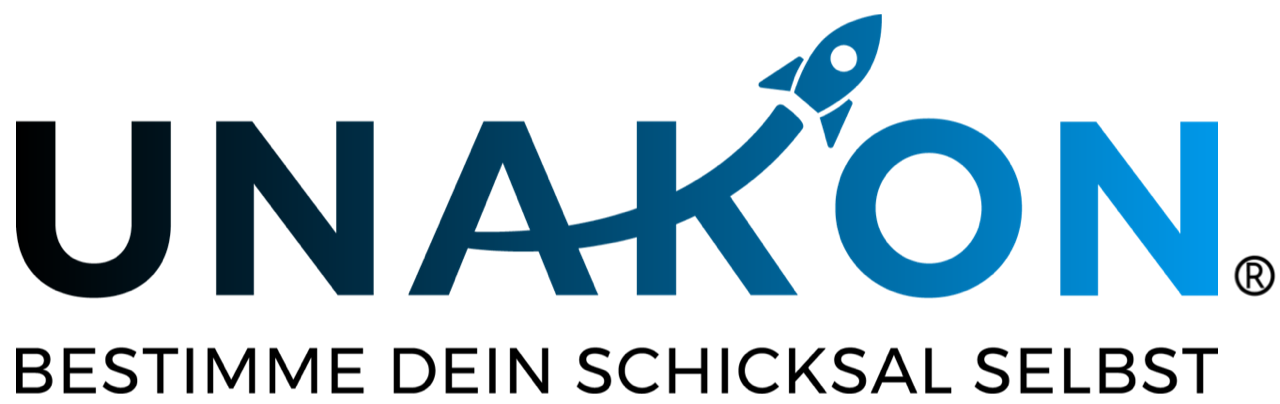 Zu diesem Muster:Das nachstehende Formular bedarf immer einer Anpassung auf den Einzelfall bzw. ihres Unternehmens.Das Muster ist auszufüllen, dies an den bereits dahingehend gekennzeichneten Stellen, ggf. auch darüber hinaus. Das Muster unterstellt, das kein Betriebsrat existiert, keine Betriebsvereinbarung verabredet ist und keine tariflichen Regelungen zu beachten sind.Das Muster ist unter Umständen u. a. wegen inzwischen veröffentlichter Rechtsprechung zu aktualisieren. Bitte setzen Sie sich hierzu unverbindlich mit uns in Verbindung.Bei Unsicherheiten darüber, wie mit dem Mustertext zu verfahren ist, empfehlen wir Ihnen dringend, den Rat eines Anwalts einzuholen. Eine erste Anfrage nach Unterstützung durch uns ist stets in ihrer Mitgliedschaft inkludiert.Haftungsausschluss: Alle Formulare und Mustertexte sind unbedingt auf den Einzelfall hin anzupassen. Wir haben uns bei der Erstellung große Mühe gegeben. Trotz alledem können wir absolut keinerlei Haftung dafür übernehmen, dass das jeweilige Dokument für den von Ihnen angedachten Anwendungsbereich geeignet und ausreichend ist. In Zweifelsfällen kontaktieren Sie uns bitte unter vertraege.recht@unakon.deVermieterbestätigung / Wohnungsgeberbestätigung nach § 19 des Bundesmeldegesetzes (BMG)über den	 o Wohnungseinzug am ______________________ o Wohnungsauszug am ______________________Anschrift der Wohnung:________________________________________________________________PLZ und Ort | Straße, Hausnummer, Hausnummernzusatz | ggf. Wohnungsnummer oder Lagebeschreibung der Wohnung im Mehrfamilienhaus Vor- und Familiennamen der einziehenden bzw. ausziehenden meldepflichtigen Personen: 1. ________________________________________________________________ 2. ________________________________________________________________3. ________________________________________________________________4. ________________________________________________________________5. ________________________________________________________________6. ________________________________________________________________Name und Anschrift des Wohnungsgebers und der ggf. vom Wohnungsgeber beauftragten Person/Stelle: ________________________________________________________________Wohnungsgeber: Familienname, Vorname, ggf. Name der Firma | Anschrift (PLZ, Ort, Straße, Hausnummer) vom Wohnungsgeber ggf. beauftragte Person/Stelle (z.B. Hausverwaltung) | Anschrift (PLZ, Ort, Straße, Hausnummer) o 	Der Wohnungsgeber ist gleichzeitig Eigentümer der Wohnung o 	Der Wohnungsgeber ist nicht Eigentümer der Wohnung: Name und Anschrift des Eigentümers: ________________________________________________________________Wohnungseigentümer: Familienname, Vorname, ggf. Name der Firma | Anschrift (PLZ, Ort, Straße, Hausnummer) Ich bestätige mit meiner Unterschrift, dass die vorstehenden Angaben den Tatsachen entsprechen und dass ich als Wohnungsgeber oder als beauftragte Person diese Bescheinigung ausstellen darf. Mir ist bekannt, dass es verboten ist, eine Wohnungsanschrift für eine Anmeldung anzubieten oder zur Verfügung zu stellen, obwohl ein tatsächlicher Bezug der Wohnung weder stattfindet noch beabsichtigt ist. Ein Verstoß gegen dieses Verbot stellt eine Ordnungswidrigkeit dar und kann mit einer Geldbuße bis zu 50.000 Euro geahndet werden. Die falsche oder nicht rechtzeitige Ausstellung der Bestätigung des Ein- oder Auszugs können als Ordnungswidrigkeiten mit einer Geldbuße bis zu 1.000 Euro geahndet werden (§ 54 BMG i.V.m. § 19 BMG).	 ________________________	_______________________________Ort, Datum 				Unterschrift Auszug aus dem Bundesmeldegesetz (BMG) vom 03.05.2013 (BGBl S. 1084), geändert durch Gesetz vom 20.11.2014 (BGBl S. 1731)„§ 17 Anmeldung, Abmeldung (1) Wer eine Wohnung bezieht, hat sich innerhalb von zwei Wochen nach dem Einzug bei der Meldebehörde anzumelden. (2) Wer aus einer Wohnung auszieht und keine neue Wohnung im Inland bezieht, hat sich innerhalb von zwei Wochen nach dem Auszug bei der Meldebehörde abzumelden. Eine Abmeldung ist frühestens eine Woche vor Auszug möglich; (…). § 19 Mitwirkung des Wohnungsgebers (1) Der Wohnungsgeber ist verpflichtet, bei der An- oder Abmeldung mitzuwirken. Hierzu hat der Wohnungsgeber oder eine von ihm beauftragte Person der meldepflichtigen Person den Einzug oder den Auszug schriftlich oder elektronisch innerhalb der in § 17 Abs. 1 oder 2 genannten Fristen zu bestätigen. Er kann sich durch Rückfrage bei der Meldebehörde davon überzeugen, dass sich die meldepflichtige Person an oder abgemeldet hat. Die meldepflichtige Person hat dem Wohnungsgeber die Auskünfte zu geben, die für die Bestätigung des Einzugs oder des Auszugs erforderlich sind. Die Bestätigung nach Satz 2 darf nur vom Wohnungsgeber oder einer von ihm beauftragten Person ausgestellt werden.(…)(6) Es ist verboten, eine Wohnungsanschrift für eine Anmeldung nach § 17 Abs. 1 einem Dritten anzubieten oder zur Verfügung zu stellen, obwohl ein tatsächlicher Bezug der Wohnung durch einen Dritten weder stattfindet noch beabsichtigt ist.“ Wohnungsgeber ist, wer einer anderen Person eine Wohnung (einzelner Raum oder mehrere Räume) tatsächlich willentlich zur Benutzung überlässt, unabhängig davon, ob dem ein wirksames Rechtsverhältnis zugrunde liegt. In der Regel ist das der Wohnungseigentümer. Wohnungsgeber bei Untermietverhältnissen ist der Hauptmieter, der Räumlichkeiten einer gemieteten Wohnung einer weiteren Person zum selbständigen Gebrauch überlässt. Wer eine eigene Wohnung bezieht, also selbst Eigentümerin oder Eigentümer ist, erklärt dies in einfacher Form. Der Wohnungsgeber oder eine von ihm beauftragte Person hat den Einzug oder Auszug der meldepflichtigen Person schriftlich mit Unterschrift zu bestätigen.